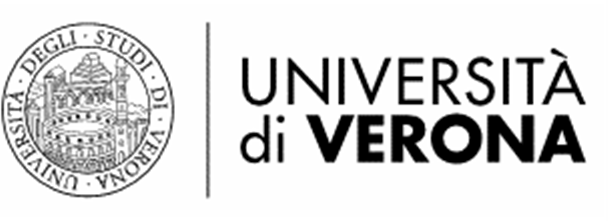 RICHIESTA CERTIFICATIIl/La sottoscritto/a  			                                                                                                               nato/a il 	a 	Prov.  	codice fiscale 	_______,iscritto/a ai corsi singoli dell’Università di Verona per l’A.A.                                  ,CHIEDE IL RILASCIO DI:relativo al corso sopraindicato.* (indicare la tipologia di certificato richiesto se non già presente nell’elenco di cui ai punti precedenti)in carta libera per uno dei seguenti usi:conseguimento borse di studio, esonero tasse scolastiche, buoni libro, trasporto alunni,mensa scolastica (D.P.R. 26/10/1972 n.642 e successive modificazioni All. B Art.11)altro uso per il quale è prevista l’esenzione dal pagamento dell’imposta di bollo (specificare):in carta resa legale (fornire la marca da bollo secondo il valore vigente):valido per l’estero	□ valido per Italia	□ inglese	□ italianoNOTA BENE:È sufficiente compilare un solo modulo con marca da bollo, se si richiedono più tipologie di certificato ovvero più copie della stessa tipologia di certificato. Non è necessario apporre la marca da bollo se si richiede un certificato in carta libera secondo gli usi consentiti dalla legge.Data 		Firma  	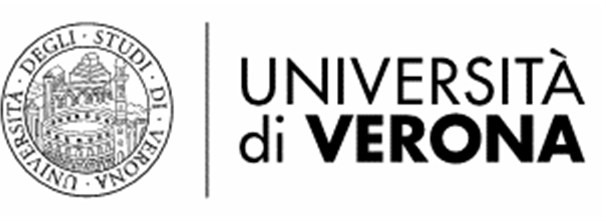 QuantitàDescrizionecertificati di iscrizione certificati di iscrizione con esami superaticertificati di iscrizione con tasse e contributi pagaticertificati di *ELENCO DELLE PRINCIPALI ESENZIONI DALL’IMPOSTA DI BOLLO(Tabella allegato B al D.P.R. 26.10.1972 n. 642 e successive modificazioni)ELENCO DELLE PRINCIPALI ESENZIONI DALL’IMPOSTA DI BOLLO(Tabella allegato B al D.P.R. 26.10.1972 n. 642 e successive modificazioni)Petizioni ad organi legislativiArt. 1Atti riguardanti la formazione delle liste elettoraliArt. 1Atti riguardanti l’esercizio dei diritti elettorali e loro tutela amministrativa e giurisdizionaleArt. 1Leva militare (dispensa, esonero, copia foglio matricolare)Art. 2Atti riguardanti gli elenchi e i ruoli dei giudici popolariArt. 2Atti relativi a procedimenti penali, di pubblica sicurezza e disciplinare – (i certificati anagrafici per notificazione di atti giudiziari sono soggetti al bollo: Circolare 70/E del 14.8.2002) Atti e copie relativi ad accertamenti a riscossione di tributi, dichiarazioni, denunce, atti e copie da presentare ai competenti uffici in applicazione di leggi tributarieArt. 3Rimborsi, sospensioni del pagamento dei tributiArt. 5Denunce di successione (esclusivamente all’Ufficio del Registro) a seguito del decesso di un congiuntoArt. 5Attribuzione e modifica del codice fiscale e della partita IVAArt. 5Calcoli per le detrazioni IRPEFArt. 5Titoli obbligazioni emessi dallo Stato, buoni del tesoro, titoli di debito pubblicoArt. 7Libretti postali di risparmio, vaglia postali e relative quietanze (i certificati anagrafici richiesti da Bancoposta per la loro apertura sono soggetti al bollo)Art. 7Atti relativi a sussidi o ammissione in Istituti di beneficenzaArt. 8Atti relativi a persone non abbienti (già: elenco die poveri, Ris. Min. V/10/60/603/93 del 16.11.1993)Art. 8Certificati anagrafici richiesti da società sportiveArt. 8 bisAtti relativi ad assicurazioni sociali obbligatorie (INPS, INPDAP, INAIL...) ed assegni familiariArt. 9Atti relativi alle pensioni dirette o reversibilità (per retei maturati e non riscossi dai non aventi titolo alla reversibilità si applica il bollo: Ris. Min. 182 del 14.8.1996)Art. 9Atti necessari per l’iscrizione nelle liste di collocamentoArt. 9Cessione del quinto della retribuzioneArt. 9Atti relativi ad accertamenti in materia di igiene pubblicaArt. 10Atti relativi all’ammissione, frequenza ed esami nella scuola dell’obbligo, materna, asili nido ed istituti di istruzione secondaria di secondo gradoArt. 11 e art. 4, nota 2/e della tariffaAtti necessari per la richiesta di borse di studio e presalariArt. 11Esonero dal pagamento delle tasse scolastiche, richiesta di buoni libro, trasporto alunni, mensa scolasticaArt. 11Controversie relative a pensioni dirette o di reversibilità, assicurazioni sociali obbligatorie ed assegni familiariArt. 12Controversie individuali di lavoro o rapporti di pubblico impiegoArt. 12Controversie in materia di equo canone per immobili urbaniArt. 12Ricongiunzione carriera agli effetti contributiviArt. 12Contrassegno invalidi rilasciato a soggetti la cui invalidità riduce o impedisce le capacità motorieArt. 13 bisRichiesta del certificato del casellario giudiziarioArt. 14Richieste per ottenere certificati e atti esenti bolloArt. 14Dichiarazione sostitutiva delle certificazioni e dell’atto notoriaArt. 15Documenti doganali e domande di autorizzazione di importazione (art. 115 Trattato CEE)Art. 18Passaporti, carte di identità e documenti equipollentiArt. 21Formazione e arrotondamento della proprietà di imprese agricole diretto-coltivatriciArt. 21 bisAiuti comunitari e nazionali al settore agricoloArt. 22Espropriazione per pubblica utilitàArt. 24Documenti per il rilascio di abbonamenti per trasporto di personeArt. 25Contratti di lavoro e impiego individuale e collettivoArt. 25Locazione di fondi rusticiArt. 25Documenti richiesti da ONLUSArt. 27 bisAtti relativi ad obblighi di movimentiArt. 27 terESENZIONI DERIVANTI DA NORME SPECIALIAtti costitutivi e svolgimento attività di organizzazioni di volontariato per fini di solidarietà iscritte negli appositi registri regionali Legge 266/91 Art. BDocumenti inerenti cooperative edilizie Legge 427/93Variazioni toponomastiche e numericazione civica Legge 537/93 Art. 16Liquidazione indennità e rendite INAIL D.P.R. 1124/65Pratiche riguardanti pensioni di guerra D.P.R. 915/78 Art. 126Pratiche riguardanti divorzio e separazione die coniugi Legge 74/87 Art. 19Dichiarazione di volontà di essere cremato D.P.R. 285/90 Art. 79Legalizzazione di fotografia D.P.R. 445/00 Art. 34Duplicati di atti e documenti smarriti D.P.R. 642/72 Art. 4, nota 2/a della tariffaCertificati per documenti di soggiorno di cittadini U.E. D.P.R. 54/2002 Art. 5 comma 7